NEBRASKA ACADEMY OF SCIENCESPROGRAM COMMITTEE												         										          Area code 402Section			Chairperson		Address					unless notedProgram Chairman &				NAS, 302 Morrill Hall, Lincoln, NE 68588-0339		472-2644   Proceedings Editor				nebacad@unl.edu	Aeronautics & Space	Scott Tarry		NASA NE Space Grant, 6001 Dodge St,		554-3772 				Michaela Lucas		CB 041, Omaha 68182-0589							mlucas@unomaha.edu & starry@unomaha.edu Anthropology			Taylor Livingston 		UNL, Dept of Anthropology, Lincoln 68588-0368	472-2411 							tlivingston3@unl.edu Applied Science &		Mary Ettel		Wayne State College, 1111 Main St, Wayne, 68787	375-7342 Technology					                maettel1@wsc.edu				Biological & Medical	Annemarie Shibata		Creighton Univ, Dept of Biology, Omaha 68178-0103	280-3588 Sciences							annemarieshibata@creighton.edu			General Chemistry	 	Joshua Darr		UNO, Durham Sci 331, Omaha 68182			554-2653 							jdarr@unomaha.edu	 General Physics		Adam Davis		Wayne State College, 1111 Main St, Wayne, 68787	375-7339 							addavis1@wsc.eduEarth Sciences			Irina Filina		UNL, Dept of Earth and Atmospheric Sciences									Besy 223, Lincoln, NE 68588							ifilina2@unl.eduEnvironmental Sciences	Mark Hammer		Wayne State College, 1111 Main St, Wayne, 68787	375-7043 							mahamme1@wsc.edu 				History & Philosophy of	VacantScience  Teaching of Science &	Josef Kren		Bryan LGH Health Sciences, 5035 Everett, Lincoln 68506	481-4968   Mathematics						josef.kren@bryanlgh.orgJunior Academy		Randall Lienemann		1522 24 Rd, Hildreth, NE 68947		          308-775-3320							rlienema@gmail.comCollegiate Academy	Therese McGinn		Olin Hall of Science 208, NE Wesleyan			465-2457    (Biology)						5000 St Paul Ave, Lincoln, 68504							tmcginn@nebrwesleyan.edu(Chemistry/Physics)	Nathanael Fackler		NE Wesleyan Univ., 5000 St Paul, Lincoln 68504	-2260 							nfackler@nebrwesleyan.eduNAS Exec. Secretary	Betty Talley      		302 Morrill Hall, 14th & U St, Lincoln 68588-0339	472-2644 							nebacad@unl.edu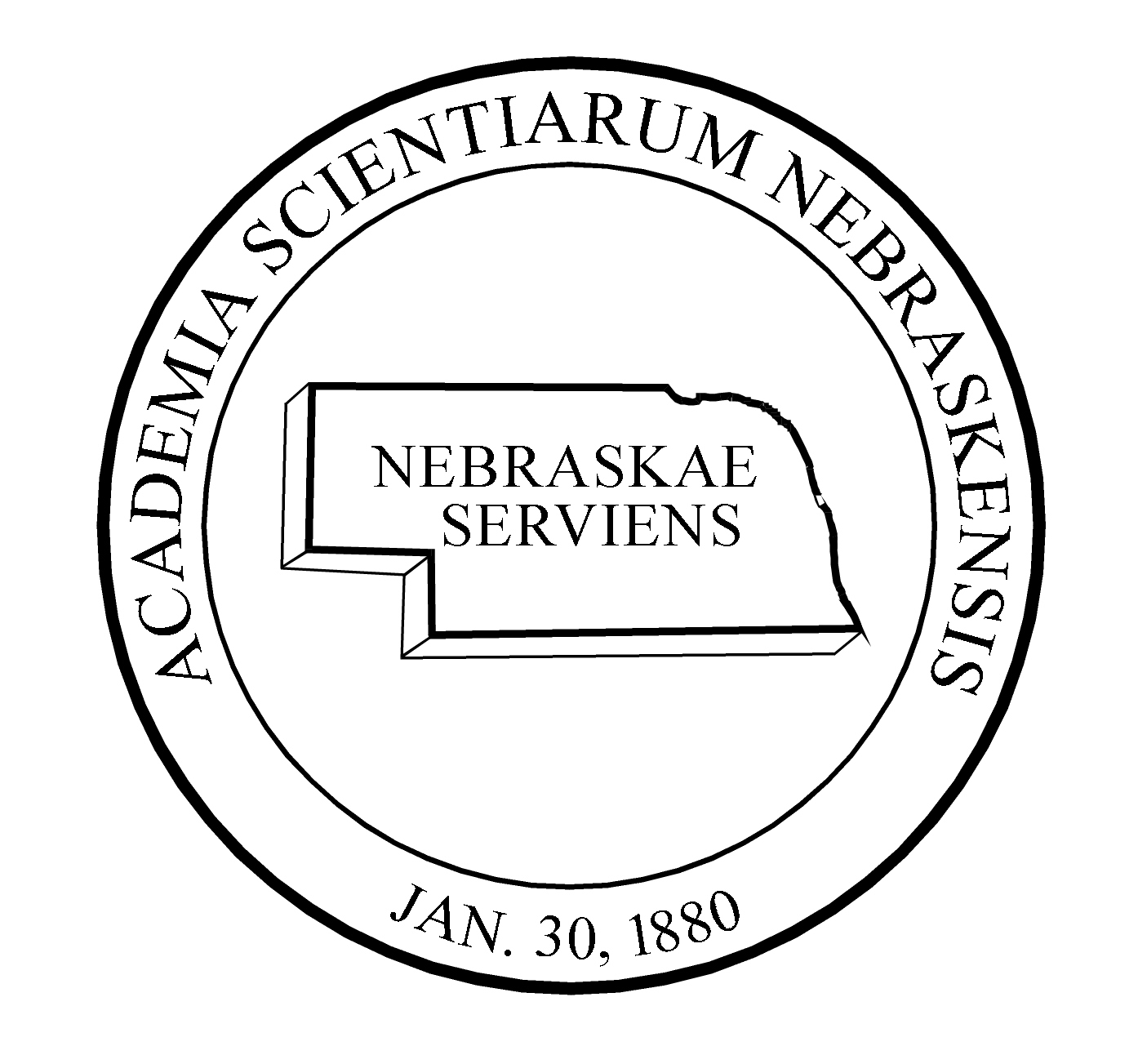 